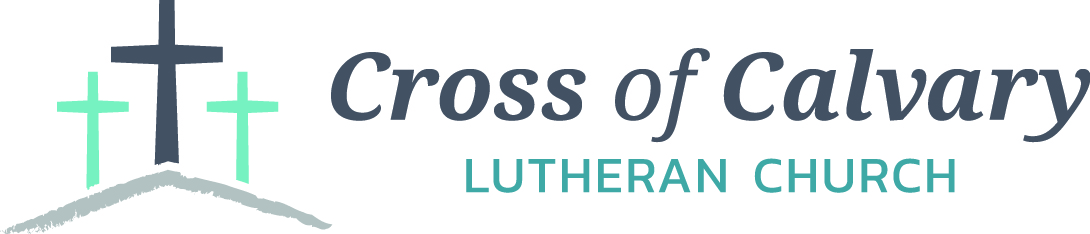 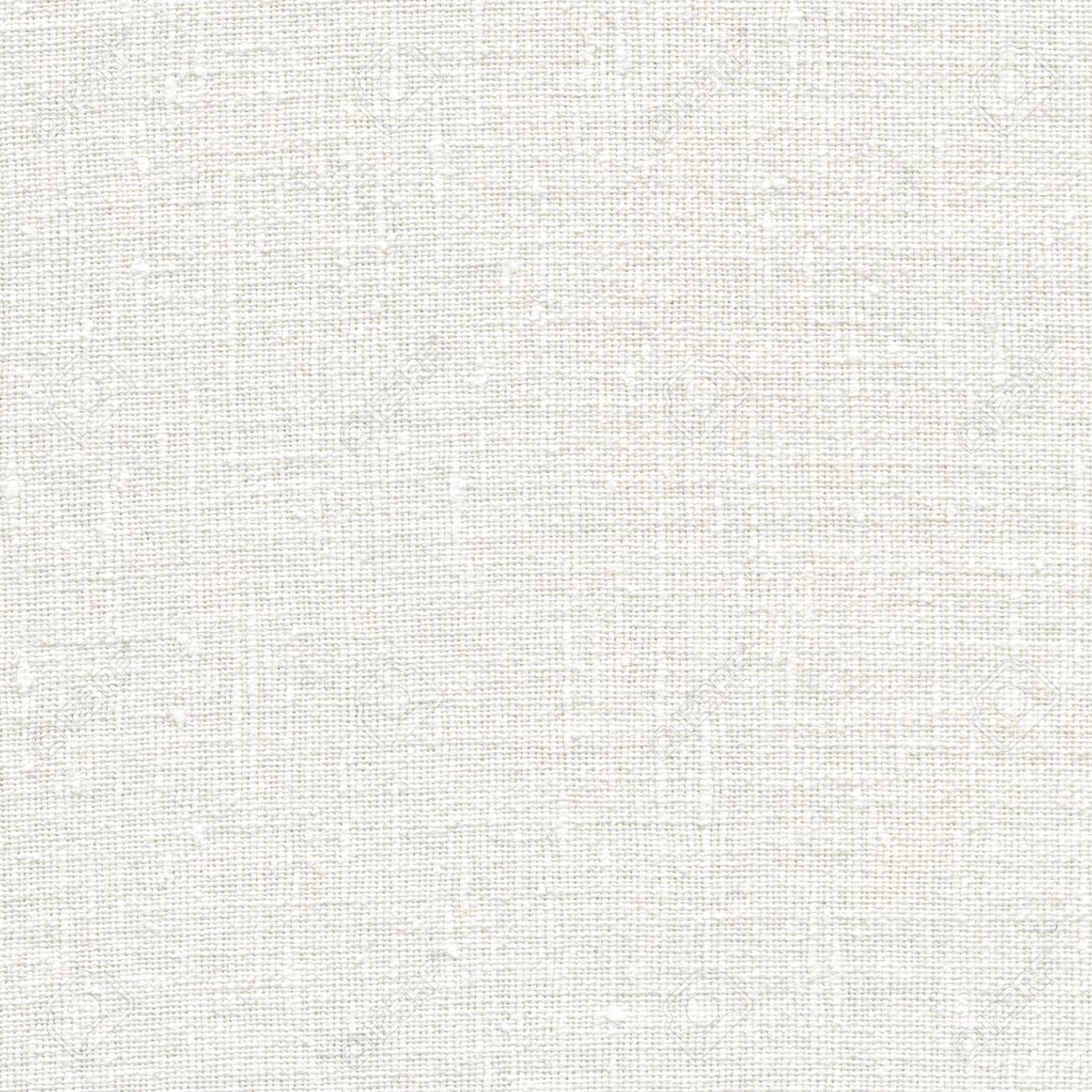 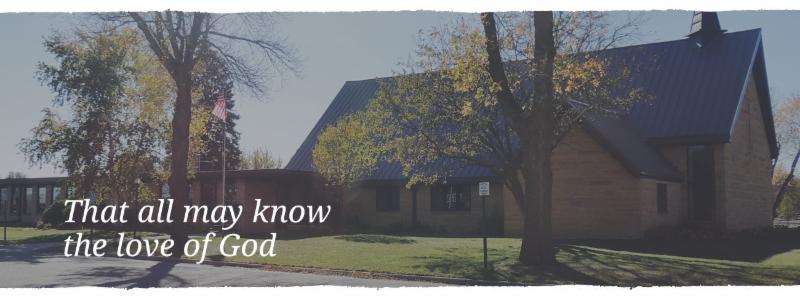 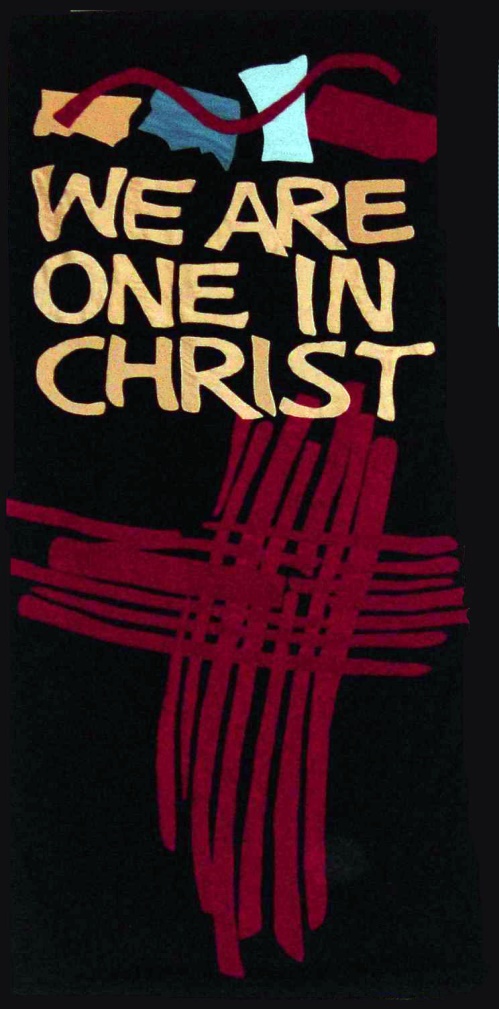 23 Now before faith came, we were imprisoned and guarded under the law until faith would be revealed. 24 Therefore the law was our disciplinarian until Christ came, so that we might be justified by faith. 25 But now that faith has come, we are no longer subject to a disciplinarian, 26 for in Christ Jesus you are all children of God through faith. 27 As many of you as were baptized into Christ have clothed yourselves with Christ. 28 There is no longer Jew or Greek, there is no longer slave or free, there is no longer male and female; for all of you are one in Christ Jesus. 29 And if you belong to Christ, then you are Abraham’s offspring, heirs according to the promise.						Galatians 3:23-29PASTOR’S CORNER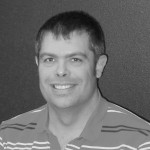 It seems hard to believe but May is already here.  With May there is a whirlwind of activity—graduations, Mother’s Day, Memorial Day, colleges and schools ending for the year.  It seems like we are consumed with end of the (unofficial) year events.  Then summer hits.  Which can mean even more running or just simply relaxation.  Either way there is a change of pace and we can feel it.What I would like to recommend is choosing to slow down.  Relax.  Use the summer as your Sabbath.  Now this doesn’t mean not doing stuff, but take it slower than you normally would.  Enjoy the gift of the warmest season that God gives to us here in Minnesota.  Rest and take in the wonders that are literally all around us that God has given for us to enjoy.  Slow down.  Don’t rush past these gifts.  Then don’t forget to give thanks to God for these gifts.  Try making this summer the summer of Sabbath.  Rest in God’s grace.  Be renewed in God’s grace.  And, when September hits I would be willing to say that you will come into the busy months rested, renewed, and ready to go.God’s blessings for an amazing month of May filled with God’s grace!In Christ, Pastor MattPRAYERS OF HEALING AND STRENGTHPrayer for:	Submitted by:Vonna Ledeboer	A. LedeboerDiana Adkins	B. HennenJill Revolinski	C. MallakGreg & Evelyn Rosenow	T. KadelbachLeslie Sagedahl................................................................................................................Daren SagedahlJenna Reynolds…………………………………………………………………………………………….Stan & Sue MalecekWarren Mitchell……………………………………………………………………………………………………….Angela ColeEmily Reetz………………………………………………………………………………………………..…Heather ThompsonBarb Gomarko………………………………………………………………………………………………………….Rod OsthusBert Budd………………………………………………………………………………………………………………Sharon AltonMAY VOLUNTEERSCOMMUNION	8:30 – Eric Skeie 10:30 – Eric SkeieUSHERS	8:30 – Nathan Cole, Rod Osthus & Jon Hawkinson10:30 – Duane & Karen Flom, David TorkelsonACOLYTES: Caeden Gluesing & London ProkoschALTAR GUILD: Karen van der Hagen & Angie BoenCommunity and Church InformationGreen Lake Lutheran Ministries will hold the 33rd Annual Quilt Auction July 22nd, 2017. Proceeds from this event go to our Annual Fund which allows up to provide fun, safe, quality camping and retreating opportunities for people of all ages who use any of our three camps. Quilts: please delivery to camp by July 14th; viewing will be available online at wwww.gllm.orgSilent Auction: item must be brought to camp no later than 5:00 pm on July 20th.Cash Donation: Checks may be sent to: GLLM, 9916 Lake Ave. S. Spicer, MN 56288.More information is on the bulletin board on the east entrance. Marriage Retreat Cross of Calvary will be hosting a marriage retreat for both engaged to be married and married couples. (Engaged couples this is a requirement) The retreat will be Saturday, May 6th from 9:00 am -3:00 pm. The cost is $50.00 per couple, which includes the retreat inventory and a meal. Please sign up on the sheet on the board or contact Cross of Calvary to register. 320-523-1574Annual Pork Chop Dinner at United Lutheran Church in Lake Lillian on Friday, May 5th from 4:30 to 7:00.Meal features: “Famous Don’s” grilled Pork chops, baked potatoes, Cole slaw, vegetable, bread/butter, beverages and a variety of homemade desserts. Cost: one chop dinner = $10 and two chop dinner - $13.“Enjoy first grilling of the season!!!”Hospice Community Memorial Service on Monday, May 1, 2017 at 6:00 pm. Location: the Redwood Area Hospital Education Room in Redwood Falls, MN. This memorial service is open to anyone in the community who would like to remember loved ones.American Legion Post #186 will be having a Sunday Brunch fundraiser for the BOLD/AMERICAN Legion baseball. Sunday, May 7th: serving from 8:00 – 1:00 pm, including pancakes, eggs & sausage. – Free will offering!Fundraising for the new sign at Cross of Calvary on Highway #71 has reached its financial goal!Thank you everyone for the donation and help with this project.The sign is scheduled to be in place by the end of July.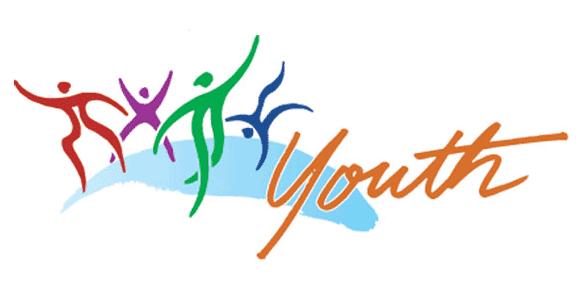 VBS is June 25th-June 29th, 2017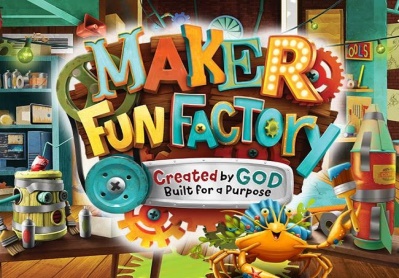  (Meal starts at 5:30 and I believe VBS starts at 6 or 6:30 and runs to 8:30)There is a VBS planning meeting for anyone interested in helping out with leadership role on February 28th at 7pm at Our Saviors.March 14th and 28th: Work nights from 6-8pm at Our SaviorsMarch 25th: Work day from 10-4 at Our SaviorsApril 6th and 20th: Work nights from 6-8pm at Our SaviorsMay/June TBD if neededMany hands make this work light and there are a variety of crafts & fairly simple building projects. Any National Honor Society students seeking volunteer hours would be awesome and I am guessing that PM would offer faith elements for Confirmation students to help out as well.Last day of Sunday school: May 14th – students will be singing at 9:00 am service.Coming up in May at Cross of Calvary				May 3 – Altar Guild Meeting at 7:30 pmMay 6 – All day Marriage RetreatMay 7 – LYO Banquet (3:00-6:00 pm)May 13 – Flemming Shower – 2:00-4:00 pmMay 14 – Senior Recognition Sunday	       Last day of Sunday school		Sunday services start at 9:00 amMay 17 – Church Council Meeting at 7:30 pmMay 18 – Thursday night services start at 6:00 pmMay 29 – Office closed; Memorial DayGIVING ONLINE at Cross of CalvaryCross of Calvary is reminding you can now manage your giving online! Giving online is easy and allows you to set up automatic recurring contributions and view your complete online giving history from anywhere you have access to the Internet. 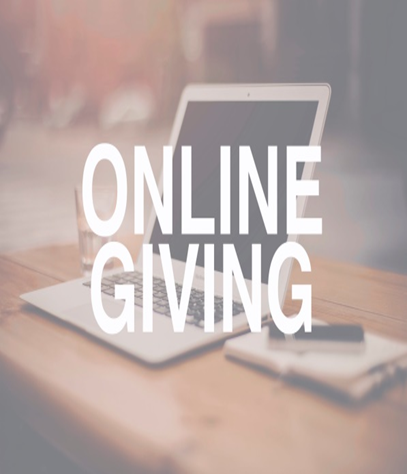 Simply follow these easy steps: 1) Visit the church website at 			 	    	 	crossofcalvary.net2) Click on the GIVE button,3) Click on HERE TO GIVE, then4) Follow the onscreen instructions to create 	    		an online profile and to schedule your    	recurring contributions.Thank you for your contribution!!!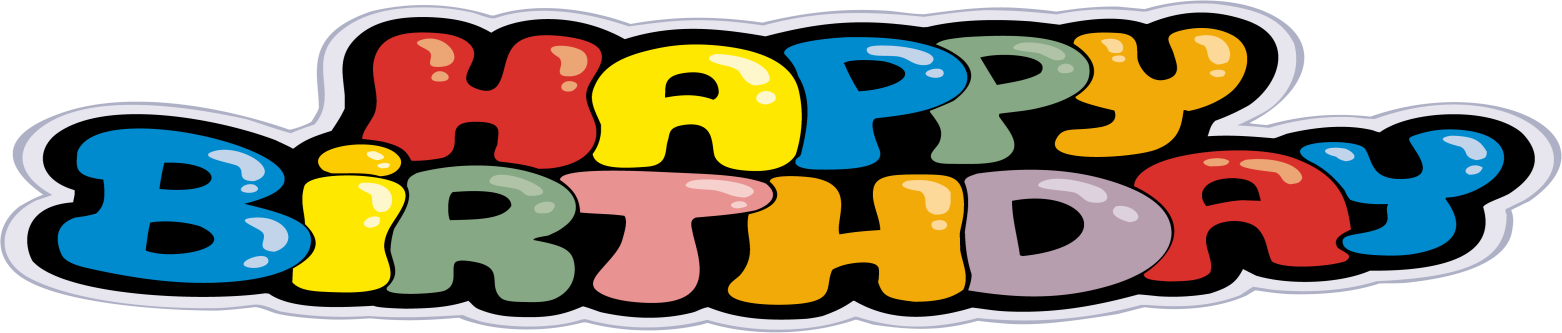 May Birthdays05/01	Mindy Trunnell			05/11	Kaitlin Opdahl			05/22	Sadie Gross05/01	Hannah Knudson			05/11	Hensley Helin			05/24	Sheila Roelike05/01	Haley Pietig			05/12	Ben Whited			05/24	Ethan Fischer05/01	Ethan Weis			05/13	Lori Brustuen			05/25	Kyle Schlomann05/01	Peyton Weis			05/13	Katy Holland			05/25	Amber Thorpe05/01	Shelby Stovern			05/13	Kelsey Dale			05/23	Matthew Sullivan05/02	Nancy Bellig			05/13	Daniel Johnson			05/26	Amarii Jimenez05/02	Kelsey Brustuen			05/13	Brackstan Kittelson		05/26	Isabella Clarin05/02	Aaron Kopel			05/14	Betsy Hennen			05/27	Casey Elfering05/02	Zander Metteer			05/14	Amy Fliflet			05/27	Carly Sigurdson05/03	Heidi Morse			05/14	Carla Flemming			05/27	Cody Sunvold05/03	Jesse Mages			05/15	Bernie Johnson			05/27	Jackson Hebrink05/04	Eric Vogt			05/15	Gordy Blem			05/28	Laura Walberg05/04	Jamie Lothert			05/15	Emily Iverson			05/28	Terry Mathison05/04	Michael Weilage			05/16	Dana Boen			05/28	Sonia Grasmon05/04	Turner Padrnos			05/17	Mackenzie Carlin			05/28	Leah Johnson05/04	Kenly Elfering			05/18	Karen Flom			05/28	Tyler Amsden05/05	Brantley Ostby			05/18	Andrew Amsden			05/30	Leif Hausken05/06	Dick Hatch			05/18	Madison Perkins			05/30	Gracie Johnson05/06	Kaley Wertish			05/18	Avery Kingstrom			05/30	Elijah Suess05/07	Jamie Stryker			05/18	Bryce Johnson			05/31	Peg Vesterby05/08	Gavin Flom			05/19	Bill Kopel			05/31	Larry Meyer05/09	Damon Bratsch			05/20	Dotty Schnobrich			05/31	Derek Stovern05/09	Luke Johnson			05/20	Kole Holland			05/31	Derrick Bahl05/10	Jan Wogen			05/20	Gavin Johnson			05/31	Koby Brustuen05/10	Brittany Johnson			05/21	Alma Wallert05/10	Olivia Hanson			05/21	Ava Stratton05/10	Abby Stovern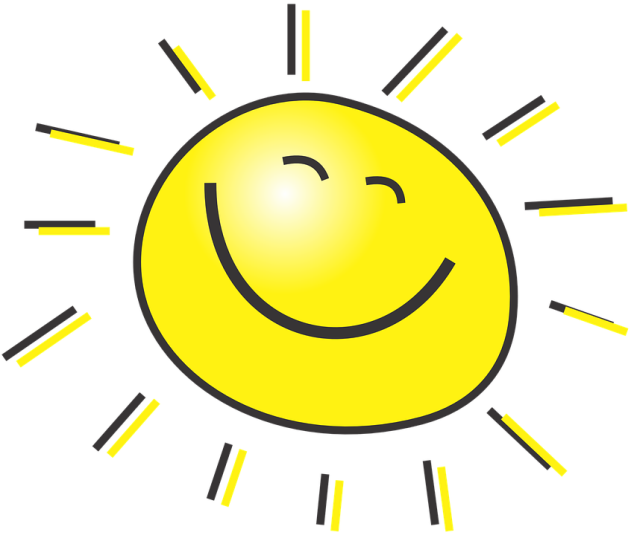  Summer Worship TimeThursdays - starting: May 18th at 6:00 pmSundays - starting: May 14th at 9:00 amCross of Calvary Lutheran Church COUNCIL MEETINGMinutes for: Wednesday, April 19, 2017 @ 7:30pmCOUNCIL MEMBERS(X) Dana Boen		2020		(X) Jon Hawkinson		2018		(X) Eric Skeie	2019*(X) Curt Sather		2020		(X) Bobbi Kopel		2018		(X) Natasha Johnson	2019*(X) Jill Hanson		2020		(_) Paul Buhr		2019		(_) Michelle Jensen	2019*(X) DeeAnne Newville	2020*			(X) Gordon Blem		2019(X) Steve Altmann	2018							Terms end at Annual Meeting (Jan.)										*Second termSTAFF(X) Pastor Matt Hausken	       ( ) Minister of Faith Formation     (X) Sue Altmann, Council RecorderAGENDAMeeting called to order- President Eric Skeie  Devotions – Jon Hawkinson (Holy Spirit)Approve minutes of the March meeting – Motion to approve the minutes by Steve Altmann, seconded by Bobbi Kopel, motion passed. Financial Secretary and Treasurer Reports given by Curt Sather–March - Motion to approve the treasurer/secretary report by Gordy Blem, seconded by Dana Boen, motion passed.Pastor’s report National Youth Gathering – looking into transportation costsNext year confirmation curriculum will be written by Pastor Matt, he will be gathering a group to discuss ideas for the curriculum. Curriculum will be worked on over the summer months. (the curriculum will be for a 2 year period)T.I.M. retreat will be this summer. Pastor Matt has a group of CofC teens that will be going with him (Olivia Hanson, McKenna Lilja & Alex Revier – looking for a 4th student)Blessing Box will be placed in Olivia; each Olivia church will be responsible for a month’s donation.Minister of Faith Formation’s report  	•	Update on hiring AIM position/discussionOne person to interview so far (Call committee personal: Chet Boen, Heidi Gross, Jeni Skeie, Angela Cole, Mark Iverson & Gordy Blem)COMMITTEE REPORTS AND RECOMMENDATIONS1.  Youth Ministry-	see above2.  Equipping the Congregation - none			3.  Outreach – The committee will be doing Thursday Service dinners in June again this year.	It was discussed to begin working with the county to provide comfort meals to foster families after they have received a foster child. The committee will bring more information to the meeting next month.	They also talked about a duffle bag for children going into foster care, with items such as toothbrush, paste, clothes, etc.; each duffle would be age appropriate. A temple talk will be done soon. A motion was made by Jon Hawkinson to start the process and get involved, second by Curt Sather – motion passed.	1. CCOC, summer stretch-$100, Santa’s Closet-?, Quilters would like another sewing machine, split cost with them for $475.4.  Administration – short discussion about plans for the library area, since the books have been moved out; discussed what to do, no decision was made.5. AED Maintence – Steve checked.OLD BUSINESSUpdate on dollar amount for new sign - $29,413.00 (estimate) (As of 04/17/2017)-The sign has reached its financial goal. The sign will hopefully be up by the end of July. Charlie Baumgartner will be working on the base. Thank you to everyone who has helped with this project, especially Gordy Blem.NEW BUSINESS Open position on church council -The council accepted the resignation of Michelle Jensen. She has resigned from the council due to conflicts with her new work schedule. (Note from Michelle: I have enjoyed my time on the council. It has fulfilled a spiritual purpose that I had been seeking. I am proud of our council and the time everyone devotes toward our church. I am especially grateful for the council and our entire church family that supported my family over the past few difficult years as we struggled with my cancer diagnosis and other struggles.  I have served the council proudly and hope that by giving my resignation that another member of the church can better volunteer their time.)Lisa Meints has accepted to take over Michelle’s position until the next annual meeting.A motion to accept Michelle Jensen resignation and approve Lisa Meints new role was made by Curt Sather and seconded by Dana Boen, motion passedRoof details – hand outMore bids will be brought to the council next monthYouth Saving account in to scholarshipsThe extra money in a youths account after they have graduated can be used for post-secondary books, passed to another family member, passed to another students account or given as a donation and would be put into Youth Gathering chaperone account. A motion was made by Jill Hanson and seconded by Dana Boen, motion passed.(Below is information only)End of Saturday service on May 13th-start of Thursday service on May 18th at 6:00 pmLast Sunday services on May 14th  at 8:30 & 10:30 – Start of 9:00 am service on May 21stLast Sunday School day May 14thMay 6th – all day marriage retreatMay 14th – Senior Recognition SundayNext Council meeting: Wednesday, May 17 at 7:30 pmMay Communion: 8:30 – Eric 10:30 – Eric May Devotions – GordyAdjourn / Close in prayer.◄May 2017May 2017May 2017May 2017May 2017►SunMonTueWedThuFriSat1Library Reserved6:00-8:00 pm2Men’s Bible Study6:15 am and 7:00 am3Altar Guild Mtg. 7:30 pm456Worship 5:30 pmMarriage Retreat 9:00-3:007Worship 8:30/10:30CommunionBaptism - NelsonLYO Banquet 3-68Library Reserved6:00-8:00 pm9Men’s Bible Study6:15 am and 7:00 am10111213Last Worship 5:30 pmFlemming Shower 12:00-4:0014Worship 9:00Last Sunday School 9:30 Sr. Recognition15Library Reserved6:00-8:00 pm16Men’s Bible Study6:15 am and 7:00 am17Council Meeting at 7:3018Worship 6:001920Tables & Chairs used for a graduation21Worship 9:00 amCommunion22Library Reserved 6:00-8:00 pminformationRuth Bible Study 1:30 at Parkview23Men’s Bible Study6:15 am and 7:00 am2425Dorcas Bible Study at Masters – 10:00Worship 6:00 pm26Tables & Chairs used for a graduation2728Worship 9:00 am29Library Reserved6:00-8:00 pmOffice Closed30Men’s Bible Study6:15 am and 7:00 am31